Penguins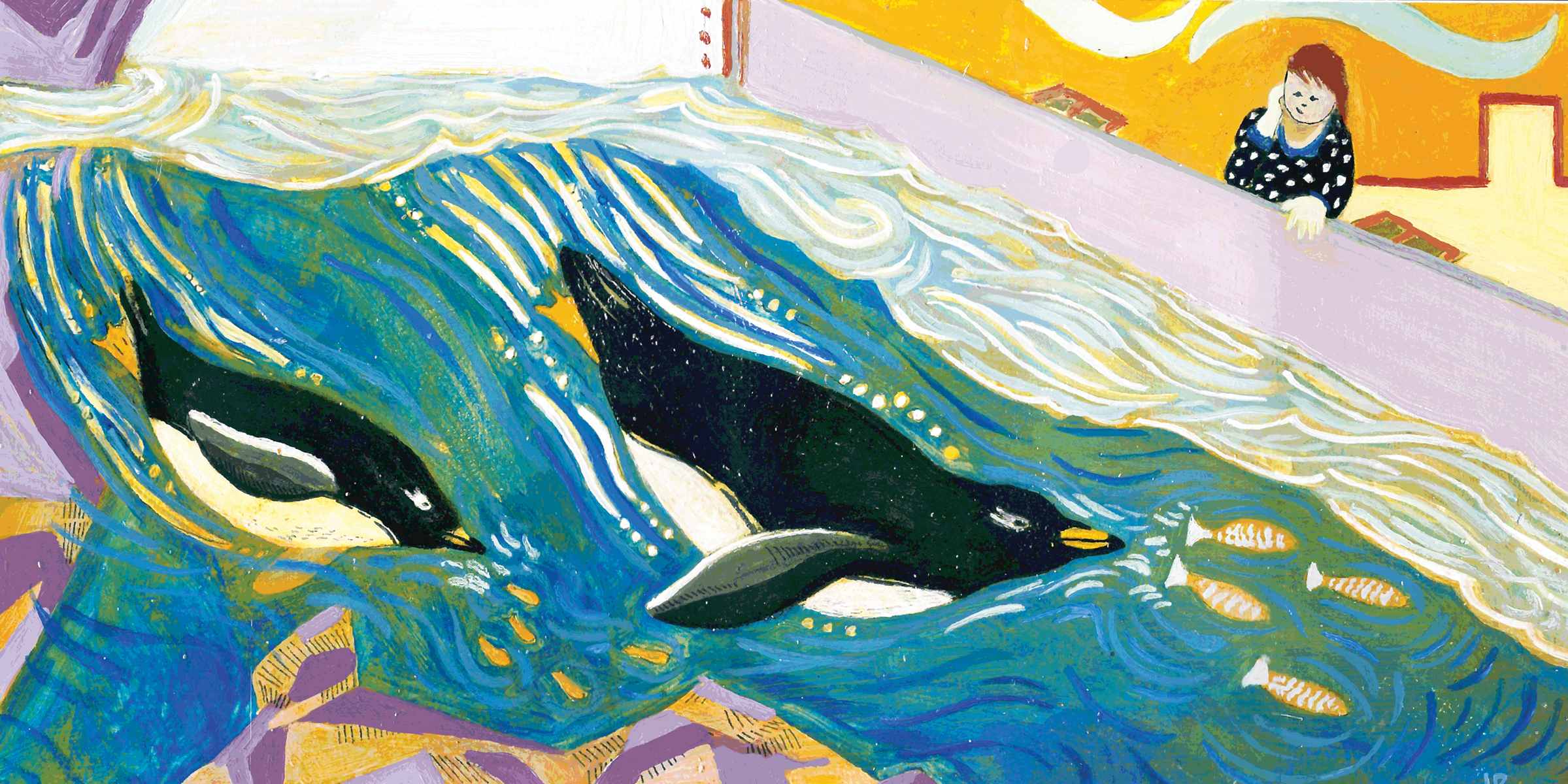 Level 1: Either Fred or Judy is a penguin but no more than one of them.Either Judy or Alice is a penguin but no more than one of them.If we know there are two penguins, then what are their names?Level 2: Either Fred or Judy is a penguin but no more than one.Either Judy or Alice is a penguin but no more than one.Either Fred or Alice or Tom is a penguin but no more than one.Level 3:Either Fred or Judy is a penguin but no more than one.Either Judy or Alice is a penguin but no more than one.Exactly two of Fred,  Alice, and Tom are penguins.Penguins: SolutionsSolution Level 1: Must be Fred and Alice, because if Judy is a penguin, then neither Alice nor Fred can be.Solution Level 2: Fred and Alice can't both be penguins by the third rule,so Judy must be a penguin and Fred and Alice must not be.Therefore Tom is another penguin.Solution Level 3: It must be Fred and Alice.It cannot be, say, Fred and Tom, because if so, then Judy is not a penguin and therefore neither Judy nor Alice is a penguin, which is impossible.Similarly for Alice and Tom.